О переходе на федеральные образовательные программы основного общего и среднего общего образованияО переходе на федеральные образовательные программы основного общего и среднего общего образования На основании статьи 12 Федерального закона от 29.12.2012 № 273-ФЗ «Об образовании в Российской Федерации», во исполнение приказов Минпросвещения России от 16.11.2022 № 992 «Об утверждении федеральной образовательной программы начального общего образования», от 16.11.2022 № 993 «Об утверждении федеральной образовательной программы основного общего образования», от 23.11.2022 № 1014 «Об утверждении федеральной образовательной программы среднего общего образования» ПРИКАЗЫВАЮ: 1. Осуществить переход на федеральные образовательные программы основного общего и среднего общего образования (далее ООО, СОО) с 01.09.2023; 2. создать рабочую группу по переходу на ФОП ООО, СОО в следующем составе: Председатель – Медведев А.С., директор;Заместитель председателя – Мамбеткулова Г.К., заместитель директор по УВР. Члены рабочей группы: Астафьева Л.Н., заместитель директора по ВРВагапова Г.К., методист;Аюпов Р.Р., ментодист;Галяутдинова Э.М., руководитель МО учителей башкирского языка и литературы;Мурзабаева В.И., руководитель МО учителей русского языка и литературы;Бикбулатова Л.К., руководитель МО учителей естественно-математического цикла;Ахметова З.А., руководитель МО учителей биологии, химии , географии;Бабушкин А.Ю., руководитель МО учителей истории и обществознания;Гайнуллин Р.Р., руководитель МО учителей физкультуры, ОБЖ, технологии, искусства;Азанбаев Р.С., руководитель МО воспитателей.3. Утвердить план-график перехода на ФОП ООО и СОО в ГБОУ БКК ПФО им. А.В. Доставалвоа (приложение 1); 4. Утвердить Дорожную карту перехода на федеральные общеобразовательные программы основного общего и среднего общего образования (приложение 2); 5. рабочей группе:  выполнить мероприятия согласно плану-графику, утвержденному пунктом 3 настоящего приказа;  привлекать при необходимости иных работников ГБОУ БКК ПФО им. А.В.Доставлаова для выполнения мероприятий плана-графика; проводить совещания, консультации для выполнения мероприятий плана-графика, утвержденного пунктом 3 настоящего приказа.7. по итогам исполнения членам рабочей группы отчитаться на заседании педагогического совета; 8. контроль исполнения возложить на заместителей директора Мамбеткуловой Г.К., Астафьевой Л.Н.Директор:                                                        Медведев А.С.С приказом ознакомлены:Зам.директора по УВР					Мамбеткулова Г.К.Зам.директора по ВР					Астафьева Л.Н.Старший воспитатель					Мирасов Р.М.Волга буйы федераль округыныҢРƏсƏй геройы А.В. Доставалов исемендƏге дƏYлƏт бюджет  Башkорт КАДЕТ корпусыдƟЙƟм белем биреY учреждениеhы 453204, Ишембай kалаhы, Мичурин урамы, 13Тел. /факс (34794) 3-27-05; 3-27-21E-mail:   bkkpfo@bk.ruwww.bkkpfo.ru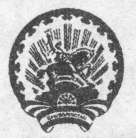 ГОСУДАРСТВЕННОЕ БЮДЖЕТНОЕ ОБЩЕОБРАЗОВАТЕЛЬНОЕ УЧРЕЖДЕНИЕ БАШКИРСКИЙ КАДЕТСКИЙ КОРПУС ПРИВОЛЖСКОГО ФЕДЕРАЛЬНОГО ОКРУГАИМЕНИ ГЕРОЯ РОССИИ А.В.ДОСТАВАЛОВА(ГБОУ БКК ПФО ИМ. А.В.ДОСТАВАЛОВА )Мичурина  ул., д. 13, г. Ишимбай,  Республика Башкортостан, 453204Тел. /факс (34794) 3-27-05; 3-27-21E-mail:   bkkpfo@bk.ruwww.bkkpfo.ruОКПО 31228240,  ОГРН 1020201775395,  ИНН/КПП 0261004289/026101001ОКПО 31228240,  ОГРН 1020201775395,  ИНН/КПП 0261004289/026101001ОКПО 31228240,  ОГРН 1020201775395,  ИНН/КПП 0261004289/026101001БОЙОРОkПРИКАЗ29 август2023 й.№ 29629 август 2023 г.Ишембайk.г. Ишимбай